PIGGLY WIGGLY ALABAMA DISTRIBUTING COMPANY INC. APPLICATION FOR EMPLOYMENT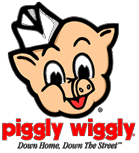 PERSONAL (PLEASE PRINT CLEARLY)DATE:   	NAME		____________________________________LAST			FIRST				MIPRESENT ADDRESS	 	NO.	STREET	CITY	STATE	ZIPHOW MANY YEARS HAVE YOU LIVED AT THIS ADDRESS?		TELEPHONE NO.	(	) 	PREVIOUS ADDRESS	 	NO.	STREET	CITY	STATE	ZIPJOB(S) APPLIED FOR	1.	RATE OF PAY EXPECTED	$	PER	 	  2.	RATE OF PAY EXPECTED	$	PER	 	DO YOU WANT TO WORK		FULL TIME, OR	PART TIME?	SPECIFY DAYS & HOURS IF PART TIME:HAVE YOU WORKED FOR US BEFORE?	IF YES, WHEN?LIST ALL RELATIVES AND/OR CLOSE FRIENDS EMPLOYED BY THE COMPANYIF HIRED, ON WHAT DATE WILL YOU BE AVAILABLE TO START WORK?	 	 DO YOU HAVE ANY PRIOR WORK EXPERIENCE WHICH YOU FEEL WOULD HELP YOU IF YOU WERE HIRED BY THE COMPANY?PERSONAL REFERENCES:PRIOR WORK HISTORY (LIST IN ORDER, LAST OR PRESENT EMPLOYER FIRST.  USE ADDITIONAL PAPER IF NECESSARY):UNEMPLOYMENT RECORDYOU MUST ACCOUNT FOR ALL PERIODS OF UNERMPLOYMENT IN THE LAST FIVE (5) YEARS. LIST ALL LOST TIME IN EXCESS OF 30 DAYS.I UNDERSTAND THAT THIS IS AN APPLICATION AND NOT A CONTRACT OR UNILATERAL OFFER TO ENTER INTO A CONTRACT OF ANY KIND BETWEEN THE UNDERSIGNED AND THE EMPLOYER. THE USE OF THIS APPLICATION FORM DOES NOT INDICATE THAT THERE ARE ANY POSITIONS OPEN AND DOES NOT IN ANY WAY OBLIGATE THIS EMPLOYER.I UNDERSTAND THAT EPLOYMENT IS CONDITIONAL UPON, AND I AUTHORIZE YOU TO MAKE SUCH INVESTIGATIONS AND INQUIRE OF MY PERSONAL, EMPLOYMENT, FINANCIAL AND OTHER LEGALLY RELATED MATTERS AS MAY BE NECESSARY IN ARRIVING AT AN EMPLOYMENT DECISION. I HEREBY RELEASE EMPLOYERS, SCHOOLS, OR PERSONS FROM ANY AND ALL LIABILITIES IN RESPONDING TO INQUIRIES IN CONEECTION WITH MY APPLICATION.I HEREBY CERTIFY THAT ALL OF THE INFORMATION I HAVE GIVEN ON THIS APPLICATION IS TRUE AND COMPLETE, AND THAT THERE ARE NO FALSE STATEMENTS OR OMISSIONS CONTAINED IN MY RESPONSE TO THE QUESTIONS IN THIS APPLICATION. I UNDERSTAND THAT ANY FALSE INFORMATION OR OMMISSIONS, WHETHER MADE OR OMITTED INTENTIONALLY OR WRITTEN AND LATER DISCOVERED, MAY BE CAUSE FOR REFUSAL TO HIRE ME OR FOR IMMEDIATE DISMISSAL WITHOUT FURTHER NOTICE.THIS APPLICATION IS CURRENT FOR ONLY SIXTY (60) DAYS. AT THE CONCLUSION OF THIS TIME, IF I HAVE NOT HEARD FROM THE EMPLOYER AND STILL WISH TO BE CONSIDERED FOR EMPLOYMENT, IT WILL BE NECESSARY FOR ME TO FILL OUT A NEW APPLICATION.DATE	SIGNATURE OF APPLICANT    	TYPE OF SCHOOLNAME AND ADDRESSYEARS ATTENDEDGRADUATED?COURSE OR MAJORGRAMMER OR GRADEHIGH SCHOOLCOLLEGEPOST GRADUATEBUSINESS OR TRADEOTHERNAME AND OCCUPATIONNAME AND OCCUPATIONADDRESSPHONE NO.1.1.2.2.3.3.DATESDATESNAME AND ADDRESS OF EMPLOYERRATE OF PAYRATE OF PAYSUPERVISOR’S NAME& TITLEREASON FOR LEAVINGFROMTOSTARTFINISHPHONE (	)	-DESCRIBE IN DETAIL THE WORK THAT YOU PERFORMED:DESCRIBE IN DETAIL THE WORK THAT YOU PERFORMED:DESCRIBE IN DETAIL THE WORK THAT YOU PERFORMED:DESCRIBE IN DETAIL THE WORK THAT YOU PERFORMED:DESCRIBE IN DETAIL THE WORK THAT YOU PERFORMED:DESCRIBE IN DETAIL THE WORK THAT YOU PERFORMED:DESCRIBE IN DETAIL THE WORK THAT YOU PERFORMED:MAY WE CONTACT THIS EMPLOYER?	YES	NOMAY WE CONTACT THIS EMPLOYER?	YES	NOMAY WE CONTACT THIS EMPLOYER?	YES	NOMAY WE CONTACT THIS EMPLOYER?	YES	NOMAY WE CONTACT THIS EMPLOYER?	YES	NOMAY WE CONTACT THIS EMPLOYER?	YES	NOMAY WE CONTACT THIS EMPLOYER?	YES	NODATESDATESNAME AND ADDRESS OF EMPLOYERRATE OF PAYRATE OF PAYSUPERVISOR’S NAME& TITLEREASON FOR LEAVINGFROMTOSTARTFINISHPHONE (	)	-DESCRIBE IN DETAIL THE WORK THAT YOU PERFORMED:DESCRIBE IN DETAIL THE WORK THAT YOU PERFORMED:DESCRIBE IN DETAIL THE WORK THAT YOU PERFORMED:DESCRIBE IN DETAIL THE WORK THAT YOU PERFORMED:DESCRIBE IN DETAIL THE WORK THAT YOU PERFORMED:DESCRIBE IN DETAIL THE WORK THAT YOU PERFORMED:DESCRIBE IN DETAIL THE WORK THAT YOU PERFORMED:MAY WE CONTACT THIS EMPLOYER?	YES	NOMAY WE CONTACT THIS EMPLOYER?	YES	NOMAY WE CONTACT THIS EMPLOYER?	YES	NOMAY WE CONTACT THIS EMPLOYER?	YES	NOMAY WE CONTACT THIS EMPLOYER?	YES	NOMAY WE CONTACT THIS EMPLOYER?	YES	NOMAY WE CONTACT THIS EMPLOYER?	YES	NODATESDATESNAME AND ADDRESS OF EMPLOYERRATE OF PAYRATE OF PAYSUPERVISOR’S NAME& TITLEREASON FOR LEAVINGFROMTOSTARTFINISHPHONE (	)	-DESCRIBE IN DETAIL THE WORK THAT YOU PERFORMED:DESCRIBE IN DETAIL THE WORK THAT YOU PERFORMED:DESCRIBE IN DETAIL THE WORK THAT YOU PERFORMED:DESCRIBE IN DETAIL THE WORK THAT YOU PERFORMED:DESCRIBE IN DETAIL THE WORK THAT YOU PERFORMED:DESCRIBE IN DETAIL THE WORK THAT YOU PERFORMED:DESCRIBE IN DETAIL THE WORK THAT YOU PERFORMED:MAY WE CONTACT THIS EMPLOYER?	YES	NOMAY WE CONTACT THIS EMPLOYER?	YES	NOMAY WE CONTACT THIS EMPLOYER?	YES	NOMAY WE CONTACT THIS EMPLOYER?	YES	NOMAY WE CONTACT THIS EMPLOYER?	YES	NOMAY WE CONTACT THIS EMPLOYER?	YES	NOMAY WE CONTACT THIS EMPLOYER?	YES	NOFROMTOREASON